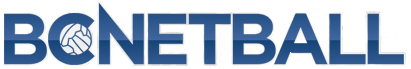 High PerformanceBC Training and Event Calendar 2022-23 September 22 – September 23OverviewSeptemberOctoberNovemberDecemberJanuaryBC Squad practicesMondays and FridaysBC Squad practicesMondays and FridaysBC Squad practicesMondays and FridaysBC Squad practicesMondays and FridaysBC Squad practicesMondays and FridaysInternational Series BC V British Army17/18/19Christmas Break 17th – Jan. 2ndFebruaryMarchAprilMayJuneBC Squad practicesMondays and FridaysBC and National Team TrainingMondays and FridaysBC and National Team TrainingMondays and FridaysBC and National Team TrainingMondays and FridaysContinentalCupUSASint MaartenArgentinaCanada19/24National Team Selection/ Training camp18/19International Guest Coach1st -18thBC and National Team Training Camp15/16National Championships 19/22CalgaryJulyAugustSeptemberBC and National Team TrainingMondays and FridaysBC and National Team TrainingMondays and FridaysBC Squad practicesMondays and FridaysNational Training CampNations CupSingapore4-9